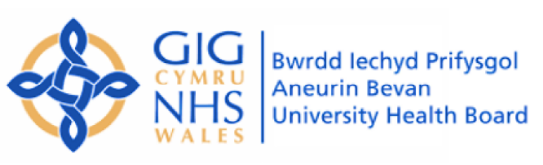 SETTINGPaediatric Emergency DepartmentFOR STAFFAll staffATTENTIONALL cases for above regimen MUST be discussed with a Senior Clinician (ST4 and above) and documented in the notesPATIENTSPatients requiring treatment with Parvolex® (acetylcysteine) for paracetamol overdoseThere is NO CHANGE to the initial management of paracetamol overdose including indications for treatment with parvolex. Please refer to Toxbase guidelines   https://www.toxbase.org/poisons-index-a-z/p-products/paracetamol------------/ Administration of Parvolex® has changed as well as subsequent management.Infusion to be administered in 2 consecutive bags rather than 3Contains same drug with same total dose of acetylcysteineGiven over 12 hours rather than 21 hoursEqually as effective but with shorter duration and less adverse effectsPlease note- this guidance is found on Toxbase At the end - take repeat bloods (INR, LFTs, U+E, FBC, Paracetamol level) 2 hours before end of second bag.https://www.toxbase.org/poisons-index-a-z/s-products/snap-acetylcysteine---antidote/ and click “1. Modified 12-hour regimen (known as the Scottish and Newcastle Acetylcysteine Protocol; SNAP)” for the infusion guidelines.https://www.toxbase.org/Information/miscellaneous/Paracetamol/Paracetamol---Guidance-on-when-to-take-bloods-and-interpretation-of-these-results-at-the-end-of-the-modified-12-hour-acetylcysteine-infusion-regimen-SNAP/ImportantToxbase- First InfusionNote that the 200 mL bags of 5% glucose or sodium chloride 0.9% required for the first infusion are not currently commercially available. For this infusion, the excess amount of fluid should be removed from a larger bag using a syringe and discarded, before adding the acetylcysteine, e.g. by removing and discarding 50 mL from a 250 mL infusion bag.There is NO CHANGE to the initial management of paracetamol overdose including indications for treatment with parvolex. Please refer to Toxbase guidelines   https://www.toxbase.org/poisons-index-a-z/p-products/paracetamol------------/ Administration of Parvolex® has changed as well as subsequent management.Infusion to be administered in 2 consecutive bags rather than 3Contains same drug with same total dose of acetylcysteineGiven over 12 hours rather than 21 hoursEqually as effective but with shorter duration and less adverse effectsPlease note- this guidance is found on Toxbase At the end - take repeat bloods (INR, LFTs, U+E, FBC, Paracetamol level) 2 hours before end of second bag.https://www.toxbase.org/poisons-index-a-z/s-products/snap-acetylcysteine---antidote/ and click “1. Modified 12-hour regimen (known as the Scottish and Newcastle Acetylcysteine Protocol; SNAP)” for the infusion guidelines.https://www.toxbase.org/Information/miscellaneous/Paracetamol/Paracetamol---Guidance-on-when-to-take-bloods-and-interpretation-of-these-results-at-the-end-of-the-modified-12-hour-acetylcysteine-infusion-regimen-SNAP/ImportantToxbase- First InfusionNote that the 200 mL bags of 5% glucose or sodium chloride 0.9% required for the first infusion are not currently commercially available. For this infusion, the excess amount of fluid should be removed from a larger bag using a syringe and discarded, before adding the acetylcysteine, e.g. by removing and discarding 50 mL from a 250 mL infusion bag.Table ATable AREFERENCESReduction of adverse effects from intravenous acetylcysteine treatment for paracetamol poisoning: a randomised controlled trialRELATED
DOCUMENTS AND PAGESToxbase paracetamol guidelinesSUPPORTED BYPaediatrics, Pharmacy, Biochemistry and MTC SAFETYThis regimen is not licensed or endorsed by the MHRA. In view of its unlicensed status, use should be endorsed by a senior clinician.QUERIES AND CONTACTDuty Consultant/registrar overnight 